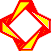 Акционерное общество «Локомотив»198097, РОССИЯ, г. Санкт-Петербург, пр. Стачек, дом 47, строение 32, кабинет 1тел.: (812) 702-01-32, факс: (812) 326-55-92, e-mail: lokomotiv@kzgroup.ruОКПО 56268507, ОГРН 1027802714290, ИНН/КПП 7805227529/780501001Исх. №78000-мтс 02м от 25.04.2019г.											Руководителю                                                                                   Заявка.Сообщаем Вам, что АО «Локомотив» планирует закупку в мае 2019г. следующих зап. частей:Вся продукция должна быть новой, за исключением, указанная, как б/у, подтверждена обязательными для данного вида продукции соответствующими сертификатами, паспортами.Предполагаемые сроки поставки: до 20.05.2019г. с учётом примечания, п.1 рассматриваются все предложения по срокам.Предлагаемый срок оплаты: в течении 10-ти банковских дней с даты поставки продукции, либо предложенное.Отгрузочные реквизиты АО «Локомотив»: 198097, г. Санкт-Петербург, пр. Стачек, 47, строение 32, кабинет 1.  Товар должен быть упакован в тару, обеспечивающую сохранность и целостность груза при его перевозке и обеспечивающую возможность механизированных погрузо-разгрузочных работ.Прошу Вас сообщить цены за ед. продукции с учётом НДС , общую стоимость с учётом НДС, объём (количество) , сроки  поставки и условия оплаты на вышеуказанную  продукцию,	а так же адрес склада грузоотправителя . Ответ дать в виде коммерческого предложения с присвоением исх. номера , датой и подписью правомочного руководителя по e-mail: Pavel.Alexeev@lokomotiv.kzgroup.ru.Срок предоставления предложений: до 29.04.2019г.В случае не предоставления запрашиваемых данных о закупке в полном объёме АО «Локомотив» имеет право не рассматривать коммерческие предложения. Директор АО «Локомотив»	  Лунев В.Н.Конт. тел.: Алексеев Павел Николаевичт/ф: (812) 326-55-94  e-mail:Pavel.Alexeev@lokomotiv.kzgroup.ru	№№Наименование продукцииЕд. изм.Кол.-воПримечание1.Редуктор вентилятора ТЭМ2.85.10.0000, б/ушт.1в рабочем состоянии  (не требующий ремонта)2.Комплект замены Р3-4621.000шт.13.Насос питательный УГП                              55-310-00-1шт.14.Насос откачивающий УГП 14.25.00.000шт.15.Опора балансира ТЭМ2.35.40.205шт.1006.Арка ТЭ30.35.40.120шт.8Шатун 021311020 (030),б/у, вес 27 650гр.  шт.2поставка до 10 июня, оплата июнь 2019г.